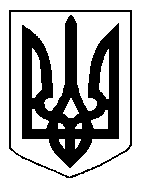 БІЛОЦЕРКІВСЬКА МІСЬКА РАДА	КИЇВСЬКОЇ ОБЛАСТІ	Р І Ш Е Н Н Я
від 15 травня 2020 року                                                                        № 5394-96-VII
Про  надання дозволу на продаж земельної ділянки комунальної власності, яка знаходиться в користуванні фізичної особи – підприємця Циганюка Андрія Володимировичаз цільовим призначенням 11.02. Для розміщення та експлуатації основних, підсобних і допоміжних будівель та споруд підприємств переробної, машинобудівної та іншої промисловості Розглянувши звернення постійної комісії з питань земельних відносин та земельного кадастру, планування території, будівництва, архітектури, охорони пам’яток, історичного середовища та благоустрою до міського голови від 12 травня 2020 року №108/02-17, протокол постійної комісії з питань  земельних відносин та земельного кадастру, планування території, будівництва, архітектури, охорони пам’яток, історичного середовища та благоустрою від 07 травня 2020 року №209, заяву фізичної особи – підприємця Циганюка Андрія Володимировича від 06 березня 2020 року №15.1-07/1341, відповідно до ст.ст. 12, 122, 127, 128 Земельного кодексу України, ст. ст. 6, 13, 15 Закону України «Про оцінку земель», Закон України «Про державні закупівлі», п. 34 ч. 1 ст. 26 Закону України «Про місцеве самоврядування в Україні», міська рада вирішила:1.Надати дозвіл на продаж земельної ділянки комунальної власності, яка знаходиться в користуванні фізичної особи – підприємця Циганюка Андрія Володимировича з цільовим призначенням 11.02. Для розміщення та експлуатації основних, підсобних і допоміжних будівель та споруд підприємств переробної, машинобудівної та іншої промисловості (вид використання: для експлуатації та обслуговування виробничої бази – нежитлова будівля літ. «1-Ю») за адресою: вулиця Фастівська, 23, корпус 2, площею 0,1081 га за рахунок земель населеного пункту м. Біла Церква.  Кадастровий номер: 3210300000:02:004:0102.2.Управлінню регулювання земельних відносин Білоцерківської міської ради  організувати роботи з укладення договору щодо сплати авансового внеску покупцем фізичною особою – підприємцем  Циганюком Андрієм Володимировичем у розмірі 1% від нормативної грошової оцінки земельної ділянки, але не менше ніж вартість проведення  робіт з експертної грошової оцінки земельної ділянки. 3.Управлінню регулювання земельних відносин Білоцерківської міської ради організувати роботи щодо проведення експертної грошової оцінки земельної ділянки за адресою: вулиця Фастівська, 23, корпус 2, площею 0,1081 га, кадастровий номер: 3210300000:02:004:0102, згідно укладеного договору щодо сплати авансового внеску в рахунок оплати ціни земельної ділянки.4.Контроль за виконанням цього рішення покласти на постійну комісію з питань  земельних відносин та земельного кадастру, планування території, будівництва, архітектури, охорони пам’яток, історичного середовища та благоустрою.Міський голова                                                                                                  Геннадій ДИКИЙ